         CONSILIUL LOCAL GALAŢI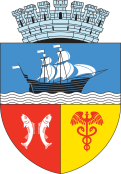 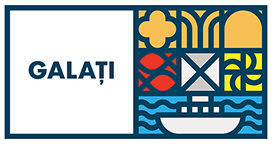                      DIRECŢIA DE ASISTENŢĂ SOCIALĂ A MUNICIPIULUI                                                                                                            GALAŢI                Tel: +40 236 307.740/+40 236 307.741                                        Email:registratura_das@primariagalati.ro                                                                   MODEL -ACORD CADRU                                                                               Servicii de pază și monitorizare         PreambulÎn temeiul Legii nr. 98/2016 privind achizițiile publice, cu modificările și completările ulterioare și a HG 395/2016 pentru aprobarea Normelor metodologice de aplicare a prevederilor referitoare la atribuirea acordului - cadru de achiziție publică/ acordului cadru din Legea nr. 98/2016 privind achizițiile publice, cu modificările și completările ulterioare, s-a încheiat prezentul acord - cadru de prestare de servicii, între:DIRECȚIA DE ASISTENŢĂ SOCIALĂ A MUNICIPIULUI GALAȚI, cu sediul în municipiul Galaţi, str. Fraternităţii, nr. 1, judeţul Galaţi, tel. 0236/307740, email achizitii_das@primariagalati.ro                       C.U.I. 39208687, cont de virament nr. RO48TREZ24A685050200130X, deschis la Trezoreria Municipiului Galaţi, legal reprezentată prin Director Executiv – Nicoleta-Daniela Ionescu, în calitate de achizitor, pe de o parte, și        …………………………………………….., cu sediul în municipiul ……., Strada …., nr. …,Bloc …, scara…, etaj …, ap …., Jud. ….., inmatriculata la Registrul Comertului sub nr J………., având CUI ……………………si cont IBAN ………………………………., deschis la Banca …………………………………., reprezentata prin dna/ul ………………. – Administrator, in calitate de Prestator, pe de altă parte.Definiţii 1.1. În prezentul acord – cadru si a contractelor subsecvente atribuite in baza acestuia, următorii termeni vor fi interpretaţi astfel:a) acord cadru  -prezentul act, reprezinta intelegerea partilor privind prestarea serviciilor de paza prestate la nivelul Directiei de Asistenta Sociala din Municipiul Galati .b) contract subsecvent – contractul semnat intre promitentul achizitor in calitate de achizitor si promitentul prestator in calitate de prestator pentru prestarea serviciilor stabilite .c) actul aditional – documentul semnat de parti prin care se modifica termenele si conditiile din oricare document ce face parte din prezentul acord cadru sau din contractul subsecvent .d) achizitor şi prestator - părţile contractante, aşa cum sunt acestea numite în prezentul acord - cadru;e) preţul acordului - cadru - preţul plătibil prestatorului de către achizitor, în baza acordului - cadru, pentru îndeplinirea integrală şi corespunzătoare a tuturor obligaţiilor sale, asumate prin acord - cadru;f) servicii - activităţi a căror prestare fac obiectul acordului - cadru;g) produse - echipamentele, maşinile, utilajele, piesele de schimb şi orice alte bunuri cuprinse în anexa/anexele la prezentul acord - cadru şi pe care prestatorul are obligaţia de a le furniza aferent serviciilor prestate conform acordului - cadru;h) forţa majoră - un eveniment mai presus de voinţa părţilor, care nu se datorează culpei acestora, care nu putea fi prevăzut la momentul încheierii acordului - cadru şi care face imposibilă executarea acordului - cadru; sunt considerate asemenea evenimente: războaie, revoluţii, incendii, inundaţii sau orice alte catastrofe naturale, restricţii apărute ca urmare a unei carantine, embargo, greve, enumerarea nefiind limitativă. Nu este considerat forţă majoră un eveniment asemenea celor de mai sus, care fără a crea o imposibilitate de executare, face extrem de costisitoare executarea obligaţiilor uneia din părţi;i) zi - zi calendaristică; an - 365 de zile. Termenul "zi" ori "zile" sau orice referire la zile reprezintă zile calendaristice, dacă nu se specifică în mod diferit.1.2. Interpretare1.2.1. În prezentul acord – cadru si in contractele subsecvente , cu excepţia unei prevederi contrare, cuvintele la forma singular vor include și forma de plural și viceversa, acolo unde acest lucru este permis de context.1.2.2. Termenul “zi” sau “zile”, sau orice referire la zile, reprezintă zile calendaristice dacă nu se specifică în mod diferit.1.2.3. Clauzele și expresiile vor fi interpretate prin raportare la întregul acord – cadru, respectiv contractele subsecvente.Obiectul acordului- cadru2.1. Obiectul prezentului acord cadru il constituie stabilirea cadrului general aplicabil contractelor subsecvente ce urmeaza a fi incheiate in vederea prestarii servicii de paza si monitorizare obiective , in conditiile Legii nr.333/2003, republicata si ale HG nr.301/2012.2.2 Prestatorul se obligă să presteze  servicii calificate de  pază a bunurilor, valorilor și persoanelor precum și monitorizare, la sediul achizitorului, respectiv, municipiul Galați, str. Fraternității, nr. 1, județul Galați si la Centrul de Urgenta pentru Persoane fara Adapost din str. Mihai Bravu nr.3, în conformitate cu planul de pază și cu obligațiile asumate prin prezentul acord - cadru.2.3.Prestatorul va asigura protecţia şi securitatea unităţii cu paza umană prin constituirea unor dispozitive formate după cum urmează :- 2 posturi cu 10 ore, în fiecare zi lucrătoare, distribuite astfel: de luni până joi 7.00 – 17.00, vineri 07.00-14.00 , la sediul din municipiul Galați, str. Fraternității, nr. 1, județul Galați;- 1 post, 7 zile din 7, 24 de ore din 24, conform graficului de lucru intocmit lunar la sediul Centrului  de Urgenta pentru Persoane fara Adapost din str. Mihai Bravu nr.3, localitatea Galati, judetul Galati.Programul poate fi modificat doar cu acordul prealabil al părților.2.4. Agenţii de pază şi protecţie vor avea următoarele misiuni principale: - asigurarea pazei și protecţiei persoanelor, a bunurilor și valorilor proprietatea achizitorului contra oricăror manifestări sau fapte antisociale, cum ar fi furturile, acte de violenţă, distrugeri etc.;- luarea măsurilor de rigoare în caz de tentative de furt sau de violență pe teritoriul obiectivului achizitorului, mergând până la imobilizarea vinovaților și predarea acestora organelor de poliție competente; sesizarea operativă a organelor de poliție, în cazul producerii de astfel de evenimente în spațiile aparținând achizitorului;- prevenirea fenomenelor de panică și combaterea acestora, în funcție de situația de fapt, în eventualitatea unor cazuri fortuite sau de forță majoră, luarea tuturor măsurilor în funcție de circumstanțele producerii evenimentelor, pentru eliminarea și restrângerea consecințelor periculoase. În asemenea situații, atribuțiile principale ale agenților de pază și protecție vor fi: acordarea primului ajutor victimelor și salvarea, în măsura posibilităților, a vieții acestora, precum și a bunurilor din patrimoniul achizitorului. De asemenea, agenții de pază vor alerta și vor colabora cu organele competente și reprezentanții legali ai achizitorului;- ținerea unui registru operativ de evidență, în care se consemnează evenimentele apărute, măsurile luate, precum și orice dispoziții primite pe linie de serviciu de la conducerea prestatorului de servicii sau de la conducerea achizitorului. Preţul acordului – cadru. Modalitatea de plata Valoarea totala pentru intregul  acord – cadru este de  ………………………lei , fara TVA ,la care se adauga TVA de ……………..lei .Tariful practicat pentru serviciile prestate este de ……. lei/oră/agent, fără TVA, la care se adaugă ………..lei reprezentând TVA și este ferm pe toată perioada de derulare a acordului - cadru de prestări servicii.Prestatorul va emite  lunar cate o factura , pentru fiecare obiectiv din prezentul acord - cadru.Achizitorul va plăti preţul serviciilor către prestator în termen de 30 de zile de la primirea facturilor.Durata acordului – cadruPrezentul acord - cadru intră în vigoare de la data de …………….., si este valabil pe o perioada de 14 luni,respectiv pana la data de …………………………. Frecventa si valoarea contractelor ce vor fi atribuite : Atribuirea contractelor subsecvente se va face lunar/trimestrial sau in functie de necesitatile prestatorului-achizitor,fara a depasi perioada de valabilitate a acordului- cardu .Conditii de derulare a contractelor subsecvente si prestare a serviciilor 5.1 Frecventa si valoarea contractelor ce vor fi atribuite : Atribuirea contractelor subsecvente se va face in functie de necesitatile achizitorului. Numarul si durata contractelor se va stabili in funtie de fondurile bugetare alocate cu aceata destinatie.5.2 a) cantitatea minima ce ar putea fi solicitata pe durata acordului cadru :servicii de paza si monitorizare obiective este de 1 luna .    b) cantitatea maxima ce ar putea fi solicitata pe durata acordului cadru :servicii de paza si monitorizare obiective este de 14 luni .          6. Documentele acordului cadru :caietul de sarcini,inclusiv clarificarile si/sau masurile de remediere aduse pana la depunerea ofertelor ce privesc aspectele tehnice si  financiare;oferta , respectiv propunerea tehnica si financiara, inclusiv clarificarile din perioada de evaluare;garantia de buna executie daca este cazul ;angajamentul ferm de sustinere din partea unui tert , daca este cazul ;contractele cu sucontractantii, daca este cazul;acordul de asociere daca este cazul.7.Executarea acordului - cadruExecutarea acordului - cadru începe după data semnării acestuia de către ambele părți contractante.        8. Garanţia de bună execuţie a acordului - cadru8.1. 	Prestatorul se obliga sa constituie garanţia de buna execuţie a contractului in cuantum de 5% din valoarea fiecarui contract subsecvent , in termen de 5 zile lucratoare de la data semnarii contractului de catre ambele parti prin una din urmatoarele modalitati .8.2.  Modul de constituire a garantiei de buna executie a acordului - cadru de furnizare se face prin virament bancar sau printr-un instrument de garantare emis de o instituţie de credit din România sau din alt stat sau de o societate de asigurari , in conditiile legii , si devine anexa la contract .8.3 Achizitorul are dreptul de a emite pretenţii asupra garanţiei de bună execuţie, în limita prejudiciului creat, dacă prestatorul nu îşi execută, execută cu întarziere sau execută necorespunzator obligaţiile asumate prin prezentul acord - cadru. Anterior emiterii unei pretenţii asupra garanţiei de bună execuţie, achizitorul are obligaţia de a notifica acest lucru prestatorul, precizând totodată obligaţiile care nu au fost respectate.   8.4. Achizitorul se obligă să restituie garanţia de bună execuţie în termen de 14 zile de la finalizarea acordului - cadru de prestari servicii, respectiv 14 zile de la expirarea perioadei de prelungire a acordului - cadru, dupa indeplinirea obligatiilor asumate.9 .StandardeServiciile prestate în baza prezentului acord - cadru vor respecta prevederile legislatiei în vigoare, respectiv:- Legea nr. 333/2003 privind paza obiectivelor, bunurilor, valorilor și protecția persoanelor, republicată, cu modificările și completările ulterioare;- H.G. nr. 301/2012, pentru aprobarea Normelor metodologice de aplicare a <LLNK 12003   333 10 201   0 18>Legii nr. 333/2003 privind paza obiectivelor, bunurilor, valorilor si protectia persoanelor, cu modificările și completările ulterioare.10.Codul de conduităPrestatorul va acționa întotdeauna loial și imparțial și se va abține să facă afirmații publice în legătură cu serviciile prestate fără să aibă acordul prealabil al achizitorului, precum și să participe în orice activități care sunt sau ar putea să fie în conflict de interese cu obligațiile sale din acordul - cadru, în raport cu achizitorul. Nu va angaja achizitorul în nici un fel, fără a avea acordul prealabil scris al acestuia și va prezenta această obligație în mod clar terților, dacă va fi cazul.11.Conflictul de interese11.1. Prestatorul va lua toate măsurile necesare pentru a preveni sau stopa orice situație care ar putea compromite executarea obiectivă și imparțială a prezentului acord - cadru. 11.2. Achizitorul își rezervă dreptul de a verifica dacă măsurile luate sunt respectate în mod corespunzător și poate solicita luarea unor măsuri suplimentare, dacă va considera necesar. Prestatorul are  obligația de a se asigura că personalul său nu se află într-o situație care ar putea genera conflict de interese. 12. Caracterul confidenţial al acordului - cadruO parte contractantă nu are dreptul, fără acordul scris al celeilalte părţi, de a utiliza informaţiile şi documentele obţinute sau la care are acces în perioada de derulare a acordului - cadru, în alt scop decât acela de a-şi îndeplini obligaţiile contractuale.     13. Obligațiile principale ale prestatorului             A.Servicii de pază și protecție13.1 se obliga ca, in baza contractelor subsecvente atribuite de achizitor, sa presteze serviciile ce fac obiectul fiecarui contract subsecvent in conditiile convenite in prezentul Acord -Cadru, caietul de sarcini si oferta .13.2  se obliga ca serviciile prestate sa respecte cel putin calitatea prevazuta in oferta tehnica , anexa la prezentul acord cadru .13.3 să asigure executarea în condiții corespunzătoare a serviciilor de pază, conform Planului de pază stabilit;13.4 schimbarea/înlocuirea agenților desemnați se face doar prin notificarea prealabilă a achizitorului și cu acordul acestuia;de a acoperi și păstra, pe toată durata acordului - cadru, numărul de posturi asumate prin oferta tehnica și prezentul acord - cadru;să aplice măsuri eficiente de sporire a gradului de siguranță a obiectivului încredințat în pază, înaintând propuneri achizitorului privind perfecționarea serviciului de pază;să asigure echipamentul de serviciu și dotarea agenților de pază, conform dispozițiilor legale în vigoare și a regulamentului de organizare și funcționare al prestatorului;să asigure în permanență executarea și să garanteze calitatea serviciilor de pază prestate privind disciplina propriilor angajați, a programului de pază stabilit, a legilor și reglementărilor în vigoare, efectuând în permanență controale în vederea respectării întocmai a consemnului postului de pază de către agenții de pază și să ia măsuri de remediere a neajunsurilor constatate;să garanteze păstrarea confidențialității față de terți, a informațiilor și a oricăror date pe care de deține ca urmare a desfășurării activității de pază în obiectiv;să ia măsurile ce se impun ca toți agenții de pază să respecte obligațiile prevăzute de dispozițiile art. 46 din Legea nr. 333/2003 privind paza obiectivelor, bunurilor, valorilor și protecția persoanelor, republicată, cu modificările și completările ulterioare, după cum urmează:    a) să cunoască locurile şi punctele vulnerabile din perimetrul obiectivului, pentru a preveni producerea oricăror fapte de natură să aducă prejudicii unităţilor păzite;    b) să păzească obiectivul, bunurile, valorile şi să asigure integritatea acestora și a persoanelor;    c) să permită accesul în obiectiv numai în conformitate cu reglementările legale şi cu dispoziţiile interne;    d) să oprească şi să legitimeze persoanele despre care există date sau indicii că au săvârşit infracţiuni ori alte fapte ilicite în obiectivul păzit, pe cele care încalcă normele interne stabilite prin regulamentele proprii, iar în cazul infracţiunilor flagrante, să prindă şi să prezinte poliţiei pe făptuitor, să oprească şi să predea poliţiei bunurile ori valorile care fac obiectul infracţiunii sau al altor fapte ilicite, luând măsuri pentru conservarea ori paza lor, întocmind totodată un proces-verbal pentru luarea acestor măsuri. Procesul-verbal astfel întocmit constituie act de sesizare a organelor de urmărire penală;    e) să încunoştinţeze de îndată şeful său ierarhic şi conducerea unităţii beneficiare despre producerea oricărui eveniment în timpul executării serviciului şi despre măsurile luate;    f) în caz de avarii produse la instalaţii, conducte sau rezervoare de apă, combustibili ori de substanţe chimice, la reţelele electrice sau telefonice şi în orice alte împrejurări care sunt de natură să producă pagube, să aducă de îndată la cunoştinţă celor în drept asemenea evenimente şi să ia primele măsuri pentru limitarea consecinţelor evenimentului;    g) în caz de incendii, să ia imediat măsuri de stingere şi de salvare a persoanelor, a bunurilor şi a valorilor, să sesizeze pompierii şi să anunţe conducerea unităţii şi poliţia;    h) să ia primele măsuri pentru salvarea persoanelor şi de evacuare a bunurilor şi a valorilor în caz de dezastre;    i) să sesizeze poliţia în legătură cu orice faptă de natură a prejudicia patrimoniul unităţii şi să-şi dea concursul ori de câte ori este solicitat de către organele de urmărire penală sau de organele de poliţie;    j) să păstreze secretul de serviciu, dacă, prin natura atribuţiilor, are acces la asemenea date şi informaţii;    k) să poarte numai în timpul serviciului mijloacele de apărare, de protecţie şi armamentul cu care este dotat şi să facă uz de armă numai în cazurile şi în condiţiile prevăzute de lege;    l) să poarte uniforma şi însemnele distinctive numai în timpul serviciului, cu excepţia locurilor de muncă unde se impune o altă ţinută;    m) să nu se prezinte la serviciu sub influenţa băuturilor alcoolice şi nici să nu consume astfel de băuturi în timpul serviciului;    n) să nu absenteze fără motive temeinice şi fără să anunţe în prealabil conducerea unităţii despre aceasta;    o) să execute întocmai dispoziţiile şefilor ierarhici, cu excepţia celor vădit nelegale, şi să fie respectuos în raporturile de serviciu;    p) să execute, în raport de specificul obiectivului, bunurilor sau valorilor păzite, orice alte sarcini care  i-au fost încredinţate, potrivit planului de pază;    q) să respecte consemnul general şi particular al postului.să informeze în permanență achizitorul asupra modului în care se desfășoară activitatea de pază și protecție; să anunțe în mod operativ achizitorul asupra oricărui eveniment petrecut în obiectiv, conform demersurilor din planul de pază;să respecte termenele de preluare în pază a obiectivului, conform celor stabilite cu achizitorul;să despăgubească achizitorul, în condițiile legii, dacă în urma unei cercetări efectuate în comun sau cu organele abilitate, se constată un prejudiciu, cauzat din vina exclusivă a prestatorului, ca urmare a executării defectuoase a serviciului de pază și protecție.B. Servicii de monitorizaresă realizeze conexiunea sistemului de alarmare aflat în obiectiv cu o stație de dispecerizare care asigură recepționarea semnalelor furnizate de centrala de alarmă a sistemului local şi interogarea stării sistemului local; să asigure verificarea periodică a conexiunii cu obiectivul; să realizeze monitorizarea obiectivului 24 ore/24 ore și să asigure preluarea cu operativitate a semnalelor recepționate de către operatorii stației de dispecerizare şi verificarea veridicității alarmei prin dirijarea la fața locului a echipajelor de intervenție sau prin verificare tehnică de la distanță;echipele dispeceratului vor realiza confirmarea tehnică a timpului de sosire a agentilor de pază la obiectiv, pentru determinarea exactă a duratei de intervenție la evenimentul înregistrat;să asigure intervenția echipajelor mobile în cazul receptării semnalelor de alarmă de panică și detecție de efracție; termenul maxim de intervenție al echipei mobile este de 5 minute de la declanșarea alarmei;să sesizeze autoritățile competente în funcție de situație, când s-a stabilit că autorii au săvârşit fapte penale ori contravenționale; să asigure mentenanța periodică a sistemului de alarmă, a sistemului de transmitere a alarmei şi a centrului de monitorizare; să dețină, la data încheierii acordului - cadru, poliță de asigurare valabilă pentru acoperirea riscului privind activitatea de monitorizare și intervenție, de minim 500.000 euro;prestatorul este deplin responsabil pentru prestarea serviciilor, de siguranța tuturor operațiunilor și metodelor de prestare utilizate, cât şi de calificarea personalului folosit pe toată durata acordului - cadru; prestatorul răspunde pentru faptele angajaților săi, dacă aceştia au produs achizitorului o pagubă, direct sau indirect, prin neîndeplinirea sau îndeplinirea necorespunzatoare a sarcinilor de serviciu.         C. Alte atribuții ale prestatoruluisă organizeze activitatea pe linie de securitate și sănătate în muncă conform Legii nr. 319/2006, cu modificările și completările ulterioare;să organizeze instruirea personalului propriu privind situațiile de urgență conform OMAI nr. 712/2005, modificat și completat prin OMAI nr. 786/2005;comunicarea, cercetarea și înregistrarea unor evenimente, accidente de muncă, îi revin în totalitate prestatorului.14.Obligațiile achizitorului să plătească prestatorului, în termen de 30 de zile de la înregistrarea facturii la sediul achizitorului, suma datorată drept contravaloare a serviciului prestat, prestatorul având obligația de a emite factura lunar;să puna la dispozitia prestatorului orice facilități și/sau informații pe care acesta le consideră necesare îndeplinirii acordului - cadru;să delimiteze clar prestatorului perimetrul aflat în supraveghere;să înmâneze prestatorului lista persoanelor cu drept de control din partea achizitorului asupra activității de pază și protecție a obiectivului;să asigure și să mențina corespunzător iluminatul interior și exterior; să verifice sistematic modul de funcţionare a mijloacelor tehnice de iluminare şi comunicare, precum şi starea de întreţinere a amenajărilor tehnice și, împreună cu beneficiarul, să ia măsurile de anunţare a echipei ce asigură întreţinerea acestora, în vederea înlăturării operative a disfuncţionalităţilor;să colaboreze activ cu prestatorul și cu angajații acestuia pentru asigurarea eficientă a activității în realizarea obligațiilor acord - cadruuale;să asigure cadrul legal și să respecte termenii acordului - cadru referitori la condițiile concrete de desfășurare a activității agenților de pază;să răspundă pentru faptele angajaților săi, dacă acestea sunt de natură să împiedice sau să influențeze negativ îndeplinirea atribuțiilor contractuale ale agenților de pază;să anunțe în scris prestatorul, despre orice nereguli în legătura cu modul de derulare a clauzelor acordului - cadru de servicii sau în legătură cu deficiențele manifestate în exercitarea atribuțiilor profesionale și comportamentul agenților de pază;reclamațiile vor fi formulate în scris, în maximum 48 de ore de la constatarea evenimentului, iar nerespectarea acestui termen nu exonerează de răspundere prestatorul;să anunțe în timp util prestatorul asupra oricăror acțiuni sau activități proprii, sau organizate de terți în perimetrul obiectivului, spre a fi asigurat cu măsuri de pază, protecție și prevenire, de către prestatorul de servicii;achizitorul are dreptul de a controla oricând activitatea prestatorului, conform acordului - cadru.Sancțiuni pentru neîndeplinirea culpabilă a obligațiilorÎn cazul în care, din vina sa exclusivă, prestatorul nu reușeste să-și îndeplineasca obligațiile asumate prin contractul subsecvent, atunci achizitorul  este indreptatit de a deduce din pretul contractului, ca penalitati, o suma echivalenta cu 0,01% pe zi intarziere, calculata din valoarea totala a contractului subsecvent , incepand cu ziua urmatoare datei scadente si pana la indeplinirea integrala a obligatiei .În cazul în care achizitorul nu efectueaza plată,din vina sa exclusiva, in termen de 30 zile de la emiterea facturii, atunci acesta are obligatia de a plati,ca penalitati ,o suma echivalenta cu 0,01%pe zi intarziere, calculata la valoarea neachitata, de la data scadentei si pana la data efectuarii platii integrale.Nerespectarea obligaţiilor asumate prin prezentul acord cadru de către una dintre părţi, în mod culpabil, dă dreptul părţii lezate de a considera acordul cadru de drept reziliat, fără nicio altă formalitate, fără nicio altă procedură judiciară sau extrajudiciară  şi de a pretinde plata de daune-interese.Orice sustragere, distrugere de bunuri sau alte valori, ce atrage răspunderea prestatorului, se va constata de către părțile contractante (în comisie mixtă) și se va stabili dauna în raport de valoarea cu care sunt înregistrate în evidența contabilă bunurile în cauză, încheindu-se un proces verbal de constatare. Procesul verbal va fi semnat de reprezentanții legali ai părților contractante, iar, în cazul refuzului din partea prestatorului, constatările la fața locului se vor face în prezența organelor abilitate ale statului. Procesul verbal este documentul care va sta la baza recuperării de către achizitor a prejudiciului constatat prin deducerea din prețul contractului.AmendamentePărţile contractante au dreptul, pe durata îndeplinirii contractului, de a conveni modificarea clauzelor acordului cadru, prin act adiţional, în cazul apariției unor circumstanțe care nu au putut fi prevăzute la  art.221 din Legea 98/2016 privind achiziile publice .Recepție și verificări17.1. Achizitorul are dreptul de a verifica modul de prestare a serviciilor pentru a stabili conformitatea lor cu legislația în vigoare, cu prevederile din propunerea tehnică și din caietul de sarcini.17.2. În vederea realizării scopului acordului - cadru, acela de a se asigura desfăşurarea, în condiții optime a activității de pază, protecție, monitorizare şi intervenție conform prevederilor legale, atât achizitorul, cât și prestatorul vor realiza verificări pe perioada de derulare a acordului - cadru, astfel: a) verificări care se efectuează de către prestator, prin personal numit în acest scop:- starea personalului de pază (uniformă, dotare, stare de oboseală sau ebrietate, etc.) - dotarea conform prevederilor acordului - cadru și cerințelor specifice obiectivului păzit (uniforme, însemne distinctive ale societății, echipament, mijloace de comunicație); b) verificări care se efectuează de către personalul desemnat de conducerea achizitorului: - integritatea obiectivelor păzite (uși de acces, instalații, dotări, mobilier etc.); - prezența la posturi a agenților de pază, starea acestora și dotarea conform cerințelor stabilite prin acord - cadru de prestări servicii de pază. 17.3. Recepția prestațiilor se face pe baza pontajelor lunare și a proceselor verbale de recepție a serviciilor prestate, confirmate de reprezentatul achizitorului.Forța majoră18.1. Forţa majoră este constatată de o autoritate competentă.18.2. Forţa majoră exonerează părţile contractante de îndeplinirea obligaţiilor asumate prin prezentul acord - cadru, pe toată perioada în care aceasta acţionează.18.3. Îndeplinirea contractului va fi suspendată în perioada de acţiune a forţei majore, dar fără a prejudicia drepturile ce li se cuveneau părţilor până la apariţia acesteia.18.4. Partea contractantă care invocă forţa majoră are obligaţia de a notifica celeilalte părţi, imediat şi în mod complet, producerea acesteia şi să ia orice măsuri care îi stau la dispoziţie în vederea limitării consecinţelor.18.5. Dacă forţa majoră acţionează sau se estimează că va acţiona o perioada mai mare de 15 zile, fiecare parte va avea dreptul să notifice celeilalte părţi încetarea de drept a prezentului acord - cadru, fără ca vreuna dintre părţi să poată pretinde celeilalte daune interese.19. Ajustarea preţului acordului - cadru19.1. Pentru serviciile prestate, plăţile datorate de catre achizitor prestatorului, sunt tarifele declarate în propunerea financiară, anexă la acord - cadru.19.2. Prețul acordului - cadru este ferm în lei şi nu poate fi modificat pe toată durata de valabilitate a acordului - cadru.19.3.Pretul se poate modifica daca au avut loc modificari legislative al caror efect au ca obiect cresterea salariului minim pe economie .        20. Rezilierea acordului –cadru intervine in urmatoarele cazuri :      a)  Executarea total necorespunzatoare a obligatiilor asumate ;      b) Neexecutarea, fara justificare , de catre una din parti a uneia sau a mai multor obligatii asumate prin contract sau neexecutarea in mod repetat a unei obligatii cu executare succesiva ;      c) Nerespectarea termenelor de executie prevazute in graficul de executie aprobat de achizitor , in acest caz,rezilierea opereaza de drept , fara punerea in intarziere a debitorului , acesta rezultand din simplu fapt al neexecutarii ,      d) Neexecutarea in parte a uneia sau a mai multor prestatii din cadrul contractului atrage o reducere proportionala a pretului.Daca, dupa reducerea prestatiei , situatia nu se remediaza in termen in mod corespunzator , beneficiarul este indreptatit la plata de daune interese.     e) Beneficiarul este indreptatit a considera valabila partea din contract executata corespunzator . Pentru partea ramasa neexecutata din contract, beneficiarul este indreptatit a considera intervenita rezolutiunea partiala a contractului.La finalizarea realizarii acordului cadru, partile contractante isi vor echilibra valoarea prestatiilor.      20.1 Alte cazuri de incetare a acordului -cadru :       a) La implinirea termenului pentru care contractul a fost incheiat, cu conditia indeplinirii tuturor obligatiilor asumate prin contract ;     b)  Prin indeplinirea oblligatiilor contractuale , inainte de implinirea termenului pentru care acordul cadru a fost incheiat , cu conditia confirmarii si atestarii prestatiei de catre achizitor ;      c) Prin acordul scris al partilor , de la data incheierii acordului ;     d) In cazul in care obiectul contractat fie este,in mod obiectiv , imposibil de executat , fie a pierit in tot sau in parte, fie nu mai poate satisface necesitatea pentru care a fost contractat, fie indeplinirea contractului a devenit contrara interesului public. In acest caz achizitorul este in drept sa denunte unilateral contractul fara drept de dezdaunare pentru prestator.    e) Prin denuntarea unilaterala de catre achizitor, fara nici o notificare prealabila adresata prestatorului, in cazul in care acesta din urma ajunge in situatia de imposibilitate de a aduce la indeplinire obligatiile contractuale,urmare a retragerii autorizatiei de functionare,a declansarii procedurii de reorganizare judiciara sau declararea falilmentului .In acest caz, prestatorul are dreptul de a pretinde numai plata corespunzatoare pentru partea din contract indeplinita pana la data denuntarii unilaterale a contractului .  f)  Prin denuntare unilaterala cu notificare preralabila adresata prestatorului in cazul in care acesta nu isi indeplineste la timp  si in conditiile contractului , oricare dintre obligatiile ce-i revin. g) Prin denuntare unilaterala de catre parti in cazul aparitiei unor circumstante neculpabile , altele decat cele mentionate mai sus sau cele de forta najora si caz fortuit , de natura sa atraga imposibilitatea aducerii la indeplinire a clauzelor contractuale si care nu au putut fi prevazute la incheierea contractului, cu conditia notificarii prealabile ;h) Prin modificarile legislative intervenite in domeniu.20.2.Achizitorul are dreptul de a denunta unilateral prezentul contract in conformitate cu dispozitiile art.222 din Legea 98/2016.        Denuntarea unilaterala a prezentului acord cadru in perioada de valabilitate a acestuia intervine si in una din urmatoarele situatii :      a)Prestatorul se afla , la momentul atribuirii acordului cadru , in una dintre situatiile care ar fi determinat  excluderea lui din procedura de atribuire potrivit art.164-167 din Legea 98/2016.     b) Acordul cadru  nu ar fi trebuit sa fie atribuit prestatorului , avand in vedere o incalcare grava a obligatiilor care rezulta din legislatia europeana relevanta si care a fost constatata printr-o decizie a Curtii de Justitie a Uniunii Europene.       Oricare dintre partile contractante are dreptul de a invoca si solicita rezilierea sau rezolutiunea acordului cadru in conditiile legii si ale prezentului contract, cu conditia acordarii prealabile a unui termen de gratie de minim  15 zile in vederea remedierii deficientelor si indeplinirii obligatiilor neexecutate sau executate corespunzator.      Notificarea va cuprinde atat termenul de gratie( stabilit in functie de complexitatea obligatiei ce trebuie indeplinita)cat si mentiunea expresa de reziliere a acordului cadru precum si data de la care aceasta va opera.      Daca, dupa expirarea termenului de gratie prevazut in notificare, nu se ajunge la nici o intelegere, partea interesata se poate adresa instantei de judecata competente conform legii, de la sediul achizitorului.Prin exceptie, in conditiile expres stipulate mai sus, intervine pactul comisoriu, in conformitate cu dispozitiile codului civil.21. Soluţionarea litigiilor21.1. Achizitorul şi prestatorul vor face toate eforturile pentru a rezolva pe cale amiabilă, prin tratative directe, orice neînţelegere sau dispută care se poate ivi între ei în cadrul sau în legătură cu îndeplinirea acordului - cadru.21.2. Dacă, după 15 zile de la începerea acestor tratative, achizitorul și prestatorul nu reușesc să rezolve în mod amiabil divergența contractuală, fiecare poate solicita ca disputa să se soluționeze de către instanțele judecătorești competente potrivit Legii, in a carei circumscriptii isi are sediul achizitorul. 22.Limba care guvernează acord - cadruluiLimba care guvernează acord - cadruul este limba română. NulităţiDacă o clauză a acestui acord - cadru va fi declarată nulă, celelalte prevederi ale acordului - cadru nu vor fi afectate de această nulitate. Părţile convin ca orice clauză declarată nulă sa fie înlocuită printr-o altă clauză care să corespundă cât mai cu putinţă spiritului acordului - cadru. În cazul în care, ca urmare a demersurilor făcute de părţi, clauza declarată nulă nu poate fi înlocuită cu una care să corespundă cât mai cu putinţă spiritului acordului - cadru, şi această clauză este de esenţa acordului - cadru, acord - cadrul se va rezilia de plin drept.Comunicări24.1.(1) Orice comunicare dintre părţi, referitoare la îndeplinirea prezentului acord - cadru, trebuie să fie transmisă în scris. (2) Orice document scris, trebuie înregistrat atât în momentul transmiterii, cât şi în momentul primirii.24.2. Comunicările între părţi se pot face şi prin telefon, telegramă, telex, fax sau email, cu condiţia confirmării în scris a primirii comunicării.Legea aplicabilă acordului - cadruAcordul - cadru va fi interpretat conform legilor din România.Părţile au înţeles să încheie azi,………………. ,  prezentul acord - cadru, în două exemplare originale, câte unul pentru fiecare parte.        ACHIZITOR,					                           PRESTATOR,     Direcţia de Asistenţă Socială			                          …………………………………………	             a Municipiului Galaţi						              Administrator,		                                      Director executiv					                    ……………………………….		           Ionescu Nicoleta-Daniela					   										   					               			       		                                                                      Şef serviciu Financiar Contabilitate şi Administrativ          ec. Misăilă Geanina Irina					       						  				                           Avizat  CFPP                     Caciuc Cristian              Compartiment Juridic                    Liliana Costache Compartiment Administrativ			                            Istrate Anişoara ANEXA 1ACORD PRIVIND PRELUCRAREA DATELOR CU CARACTER PERSONALÎncheiat între:DIRECȚIA DE ASISTENŢĂ SOCIALĂ A MUNICIPIULUI GALAȚI, cu sediul în municipiul Galaţi, str. Fraternităţii, nr. 1, judeţul Galaţi, tel. 0236/307740, C.U.I. 39208687, cont de virament nr. RO48TREZ24A685050200130X, deschis la Trezoreria Municipiului Galaţi, reprezentată prin Director Executiv – Ionescu Nicoleta-Daniela, în calitate de achizitor, pe de o parte, și        …………………………………………….., cu sediul în municipiul ……., Strada …., nr. …,Bloc …, scara…, etaj …, ap …., Jud. ….., inmatriculata la Registrul Comertului sub nr J………., având CUI ……………………si cont IBAN ………………………………., deschis la Banca …………………………………., reprezentata prin dna/ul ………………. – Administrator, in calitate de Prestator, pe de altă parte.Având în vedere că:între achizitor și prestator (denumite în continuare părți) s-a încheiat Acord - cadruul de prestări servicii de pază și monitorizare nr.      ………………… ; prestarea serviciilor de către prestator implică pentru părți activități de prelucrare a datelor cu caracter personal conform prevederilor legale în vigoare,la data de 25 mai 2018 a intrat în vigoare noul Regulament General privind Protecția Datelor cu Caracter Personal (RGPD),părțile sunt de acord să semneze prezentul Acord, respectând următoarele prevederi cu privire la toate datele cu caracter personal prelucrate, care fac parte integrantă din Acord - cadru:Definiții: În prezentul Acord, următorii termeni au următoarele semnificații:(a) “operator”, “procesator”, “persoană vizată”, “date cu caracter personal” și “prelucrare” (și “proces”) au semnificațiile date în legislația aplicabilă privind protecția datelor; și(b) “Legea aplicabilă privind protecția datelor” înseamnă: (i) începând cu data de 25 mai 2018, Regulamentul 2016/679 al Parlamentului European și al Consiliului privind protecția persoanelor fizice cu privire la prelucrarea datelor cu caracter personal și libera circulație a acestor date și de abrogare a Directivei 95/46/CE (RGPD) și (ii) orice lege care pune în aplicare RGPD sau care reglementează protecția datelor cu caracter personal în România, precum și orice alte decizii, ordine, norme de aplicare sau reglementări emise de către autoritatea de supraveghere sau de către alte autorități de reglementare competente care sunt menite să protejeze drepturile și libertățile fundamentale ale persoanelor vizate și, în special, dreptul lor la confidențialitate în ceea ce privește prelucrarea datelor, aplicabile în România.2. Relația Părților: Operatorul numește Prestatorul ca procesator pentru prelucrarea datelor personale care fac obiectul prezentului Acord (“datele”). Fiecare parte va respecta obligațiile care îi revin în temeiul Legii aplicabile privind protecția datelor.3. Limitarea scopului: În baza Acordului - cadru semnat de către Părți, Prestatorul va prelucra datele în calitate de procesator după cum este necesar pentru a-și îndeplini obligațiile care îi revin în temeiul prezentului Acord și în conformitate strict cu instrucțiunile documentate în Acord - cadru (“Scopul Permis”).4. Transferuri internaționale: Prestatorul nu transferă datele și nici nu permite transferul datelor în afara Spațiului Economic European (“SEE”), cu excepția cazului în care (i) a notificat Operatorul; și (ii) ia măsurile necesare pentru a asigura că transferul este în conformitate cu Legea aplicabilă privind protecția datelor. Operatorul are dreptul să refuze transferul internațional de date către subacord - cadruantul terț, din motive rezonabile legate de protecția datelor, și poate alege să suspende sau să rezilieze prezentul Acord fără penalități.5. Confidențialitatea procesării: Prestatorul se asigură că orice persoană pe care o autorizează să proceseze datele (inclusiv personalul, agenții și subcontractanții Prestatorului) (“Persoană Autorizată”) este supusă unei obligații stricte de confidențialitate (indiferent că este vorba despre o obligație contractuală, legală sau orice altă obligație) și nu permite niciunei persoane care nu se află sub o astfel de obligație de confidențialitate să proceseze datele cu caracter personal. Prestatorul se asigură că toate Persoanele Autorizate procesează datele doar după cum este necesar pentru îndeplinirea Scopului Permis.6. Durata: Prezentul Acord intră în vigoare la data semnării Acordului - cadru de către ambele Părți și își va produce efectele numai împreună cu și pe întreaga durată de valabilitatea Acord - cadruuui de prestări servicii.7. Securitate: Prestatorul trebuie să pună în aplicare măsuri tehnice și organizatorice adecvate pentru a proteja datele de orice “Incident de Securitate”:(i) distrugere accidentală sau ilegală, (ii) pierdere accidentală, modificare, dezvăluire neautorizată sau acces neautorizat și (iii) orice altă încălcare a securității datelor cu caracter personal.8. Subcontractarea: Operatorul oferă o autorizație generală Prestatorului conform articolului 28 alin. 2 din RGPD de a subcontracta orice prelucrare a datelor către un subcontractant terț. Prestatorul are responsabilitatea de a evalua faptul că subcontractantul oferă garanții suficiente pentru a pune în aplicare măsuri tehnice și organizatorice adecvate, astfel încât prelucrarea să îndeplinească cerințele RGPD și să asigure protecția dreptului persoanelor vizate. Prestatorul are obligația de a notifica Operatorul cu privire la orice schimbare a subcontractanților cu 7 zile în avans. Operatorul are dreptul să refuze transferul de date către subcontractantul terț pe motive rezonabile legate de protecția datelor și poate alege să suspende sau să rezilieze prezentul Acord fără penalități.9. Cooperarea și drepturile persoanelor vizate: Prestatorul se obligă să ofere asistență rezonabilă și la timp (inclusiv prin măsuri tehnice și organizatorice adecvate) pentru a permite Operatorului să răspundă: (i) oricărei solicitări din partea unui subiect de date de a-și exercita drepturile ce decurg din Legislația privind protecția datelor (inclusiv drepturile de acces, corecții, obiecții, ștergere și portabilitatea datelor, după caz); și (ii) oricărei alte corespondențe, anchete sau plângeri primite de la persoana vizată, autoritatea de reglementare sau altă terță parte în legătură cu prelucrarea datelor. În cazul în care orice astfel de solicitare, corespondență, anchetă sau reclamație este adresată direct Prestatorului, Prestatorul va informa prompt Operatorul furnizând detalii complete despre acesta.10. Evaluarea impactului asupra protecției datelor: Dacă Prestatorul consideră sau constată că prelucrarea datelor poate duce la un risc ridicat pentru drepturile și libertățile de protecție a datelor ale persoanelor vizate, va informa cu promptitudine Operatorul și la solicitarea Operatorului îi va furniza acestuia asistență rezonabilă și în timp util, în scopul evaluarii impactului privind protecția datelor și, dacă este necesar, pentru a se consulta cu autoritatea relevantă pentru protecția datelor.11. Incidentele de securitate: Prestatorul va informa Operatorul în 48 de ore de la momentul la care a luat la cunoștință de un incident de securitate și, la cererea rezonabilă a Operatorului, va furniza acestuia toate informațiile și va coopera cu acesta pentru a-i permite să își îndeplinească obligațiile legale de raportare în cazul unei încălcări a securitații datelor cu caracter personal, în conformitate cu termenele prevăzute de Legea aplicabilă privind protecția datelor. Prestatorul va lua în continuare toate măsurile și va întreprinde acțiunile necesare pentru remedierea sau atenuarea efectelor incidentului de securitate și va informa Operatorul cu privire la toate evoluțiile legate de incidentul de securitate.12. Ștergerea sau returnarea datelor: La terminarea sau expirarea Acordului - cadru, Prestatorul (la alegerea Operatorului) distruge sau returnează Operatorului toate datele aflate în posesia sau controlul său (inclusiv orice date subcontractate unui terț pentru prelucrare). Această cerință nu se aplică în măsura în care Prestatorul sau subcontractanții acestuia sunt obligați prin lege să păstreze o parte sau toate datele, pentru un interval de timp, caz în care Prestatorul / Subcontractanții vor proteja datele de orice altă prelucrare, cu excepția celei impuse de lege.13. Audit: Prestatorul va pune la dispoziția Operatorului toate informațiile necesare pentru a demonstra conformitatea cu obligațiile sale în calitate de procesator conform articolului 28 din RGPD și va permite și va contribui la audituri, inclusiv inspecții, efectuate de catre Operator sau de un alt auditor mandatat de către Operator.14. Răspundere: Prestatorul este răspunzător în fața Operatorului pentru pagubele cauzate de prelucrare atunci când nu a respectat obligațiile RGPD sau în cazul în care a acționat în afara sau contrar instrucțiunilor legale oferite de către Operator.15. Dispozitii finale: Toate prevederile din prezentul Acord formează parte integrantă a Acordului - cadru. Toate clauzele prezentului Acord au fost acceptate de comun acord de către Părți azi,                , având forță obligatorie pentru părțile semnatare.                     ACHIZITOR,					                                  PRESTATOR,         Direcţia de Asistenţă Socială 			                                     …………………………………		                    a Municipiului Galaţi    					                    Administrator,                             Director executiv					                           ………………………………		          Ionescu Nicoleta-Daniela					   				 Sef. Serviciu. Financiar Contabilitate şi Administrativ          ec. Misăilă Geanina Irina					       						 			                                                Avizat  CFPP                   Caciuc Cristian                  Compartiment Juridic                    Liliana Costache Compartiment Administrativ			                            Istrate Anişoara